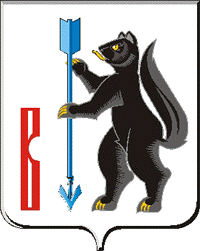 АДМИНИСТРАЦИЯ ГОРОДСКОГО ОКРУГА ВЕРХОТУРСКИЙП О С Т А Н О В Л Е Н И Еот 01.09.2020г. № 593г. Верхотурье  О внесении изменений в постановление Администрации городского округа Верхотурский от 08.11.2019 № 882«Об установлении публичного сервитута»                                            	Рассмотрев ходатайство директора производственного отделения «Серовские электрические сети» филиала «МРСК Урала» - «Свердловэнерго», от 04 июня 2020 года Епифанова А.А., действующего по доверенности № 117/2020 от 20 декабря 2019 года в интересах Открытого акционерного общества «Межрегиональная распределительная сетевая компания Урала», в соответствии со статьями 23, 39.38, 39.39, 39.42, 39.43, 39.45, Земельного кодекса Российской Федерации, статьей 3.6 Федерального закона от 25 октября 2001 года № 137-ФЗ «О введении в действие Земельного кодекса Российской Федерации», Решением Думы городского округа Верхотурский № 90 от 26.12.2012г. "Об утверждении Генерального плана городского округа Верхотурский применительно к территории вне границ населенных пунктов, к историческому поселению "г. Верхотурье", руководствуясь Уставом городского округа Верхотурский,  ПОСТАНОВЛЯЮ:1.Пункт 1 постановления Администрации городского округа Верхотурский от 08.11.2019 № 882 «Об установлении публичного сервитута» читать в новой редакции:«1.Установить публичный сервитут с целью эксплуатации существующей линии электропередачи ВЛ-10 кВ ф. Прокоп - Салда литер 6, принадлежащей на праве собственности Открытому акционерному обществу «Межрегиональная распределительная сетевая компания Урала», в отношении земельных участков и земель с кадастровыми номерами:1) 66:09:2501001:11,   расположенный по адресу: Свердловская область, Верхотурский район, село Прокопьевская Салда, улица Сенянского, 16-1;2) 66:09:2501001:117, расположенный по адресу: Свердловская область, Верхотурский район, село Прокопьевская Салда, улица Новая, 2-1;3) 66:09:2501001:120, расположенный по адресу: Свердловская область, Верхотурский район, село Прокопьевская Салда;4) 66:09:2501001:123, расположенный по адресу: Свердловская область, Верхотурский район, село Прокопьевская Салда;5) 66:09:2501001:129, расположенный по адресу: Свердловская область, Верхотурский район, село Прокопьевская Салда;6) 66:09:2501001:13, расположенный по адресу: Свердловская область, Верхотурский район, село Прокопьевская Салда;7) 66:09:2501001:14, расположенный по адресу: Свердловская область, Верхотурский район, село Прокопьевская Салда;8) 66:09:2501001:15, расположенный по адресу: Свердловская область, Верхотурский район, село Прокопьевская Салда;9) 66:09:2501001:159, расположенный по адресу: Свердловская область, Верхотурский район, село Прокопьевская Салда, улица Постникова, 8;10) 66:09:2501001:16, расположенный по адресу: Свердловская область, Верхотурский район, село Прокопьевская Салда;11) 66:09:2501001:17, расположенный по адресу: Свердловская область, Верхотурский район, село Прокопьевская Салда;12) 66:09:2501001:19, расположенный по адресу: Свердловская область, Верхотурский район, село Прокопьевская Салда;13) 66:09:2501001:20, расположенный по адресу: Свердловская область, Верхотурский район, село Прокопьевская Салда;14) 66:09:2501001:24, расположенный по адресу: Свердловская область, Верхотурский район, село Прокопьевская Салда;15) 66:09:2501001:301, расположенный по адресу: Свердловская область, Верхотурский район, село Прокопьевская Салда, улица Молодежная;16) 66:09:2501001:302, расположенный по адресу: Свердловская область, Верхотурский район, село Прокопьевская Салда, улица Новая;17) 66:09:2501001:303, расположенный по адресу: Свердловская область, Верхотурский район, село Прокопьевская Салда, улица Постникова;18) 66:09:2501001:335, расположенный по адресу: Свердловская область, Верхотурский район, село Прокопьевская Салда, улица Постникова, 6;19) 66:09:2501001:4, расположенный по адресу: Свердловская область, Верхотурский район, село Прокопьевская Салда, улица Сенянского, 20;20) 66:09:2501001:6, расположенный по адресу: Свердловская область, Верхотурский район, село Прокопьевская Салда;21) 66:09:2501001:7, расположенный по адресу: Свердловская область, Верхотурский район, село Прокопьевская Салда;22) 66:09:2501001:72, расположенный по адресу: Свердловская область, Верхотурский район, село Прокопьевская Салда, улица Новая, 2-2;23) 66:09:2501001:73, расположенный по адресу: Свердловская область, Верхотурский район, село Прокопьевская Салда;24) 6:09:2501001:310, расположенный по адресу: Свердловская область, Верхотурский район, село Прокопьевская Салда;25) 66:09:2501001:79, расположенный по адресу: Свердловская область, Верхотурский район, село Прокопьевская Салда, улица Новая, 2-1;26) 66:09:2501001:349, расположенный по адресу: Свердловская область, Верхотурский район, село Прокопьевская Салда, улица Постникова, 4 А;27) 66:09:0000000:2561, расположенный по адресу: Свердловская область, Верхотурский район, село Прокопьевская Салда.».2.Комитету по управлению муниципальным имуществом Администрации городского округа Верхотурский (Лумпова Е.С.) направить настоящее постановление в Управление Федеральной службы государственной регистрации, кадастра и картографии по Свердловской области.3.Опубликовать настоящее постановление в информационном бюллетене «Верхотурская неделя» и разместить на официальном сайте городского округа Верхотурский.4.Контроль исполнения настоящего постановления оставляю за себя.Главагородского округа Верхотурский			                                А.Г. Лиханов